MINISTER IN THE PRESIDENCY: REPUBLIC OF SOUTH AFRICAPrivate Bag X1000, Pretoria, 0001, Union Buildings, Government Avenue, PRETORIATel: (012) 300 5200, Website: www.thepresidency.gov.zaNATIONAL ASSEMBLYWRITTEN QUESTION FOR WRITTEN REPLYQUESTION NUMBER: 223DATE OF PUBLICATIONS:  11 February 2021 223.	Mr M S Malatsi (DA) to ask the Minister in The Presidency:(1)	What is the duration of the suspension of a certain person (name and details furnished); (2)	whether the specified person has been transferred and/or seconded to another position in The Presidency; if not, what is the position in this regard; if so, (a) what is the position which the person currently holds and (b) for how long will the person be in the specified position;(3)	whether the person has retained all the previously allocated privileges and benefits such as salary, security detail, electronic equipment such as a cell phone and a laptop; if not, what is the position in this regard; if so, what (a) are the reasons for this and (b) total amount has the person been paid in salaries since the suspension?							NW226EREPLY:(1)  Ms Khusela Sangoni has been placed on precautionary suspension with effect from 02 February 2021 pending an investigation. The investigation is mandated to be completed within 60 days from date of inception.
 
(2) As stated in 1 above, Ms Khusela Sangoni has been placed on precautionary suspension until the finalisation of the investigation. She has not been transferred or seconded to any other department.
 
(3) Ms Khusela Sangoni has retained all her allocated privileges since the precautionary suspension Her suspension is in accordance with the provisions of paragraph 2.7(2) of Chapter 7 of the SMS Handbook, with full pay. The precautionary suspension does not constitute a punishment. She receives her salary at the end of the month, where she will be paid her salary in full.Thank you.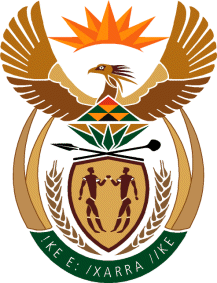 